BRIGHTER FUTURESUNIVERSAL REFERRAL FORMGDPR compliantMUST be completed with the client‘Level at Referral’– classed as universal on database for admin purposesFAMILY: CHILD(REN) / SIGNIFICANT OTHERS (if relevant)Supporting Key Agencies if relevant:Any contact with named agencies will only be made with the consent of / at the request of the client.However, no consent is required if there is a safeguarding issue: i.e. potential risk to the client themselves or somebody linked to the client.Reason for referral REFERRER’S DETAILS:Signed by referrer:   ...................................................   Job Title:   .............................................    THIS REFERRAL MUST BE SIGNED BY THE CLIENTPotential client name: ……………………………………………………….. Potential client signature: ……………………………………………………        Date: …………………….……………………………………………………..   Client Surname (Adult)Client Surname (Adult)Client Surname (Adult)Client ForenamesTitleDOB of clientEDDClient’s First LanguageEnglishTelephone contactMobile: Home:Work:Email Address: Telephone contactMobile: Home:Work:Email Address: Telephone contactMobile: Home:Work:Email Address: Current level in line with Safeguarding Guidelines (please tick correct box)Universal Level    Early HelpChild In NeedChild ProtectionIs the client in employment (Please circle) as this may affect the client’s availability for certain programmes Not in employment         Full-time employment         Part-time employment     Currently on maternity leaveIs the client in employment (Please circle) as this may affect the client’s availability for certain programmes Not in employment         Full-time employment         Part-time employment     Currently on maternity leaveIs the client in employment (Please circle) as this may affect the client’s availability for certain programmes Not in employment         Full-time employment         Part-time employment     Currently on maternity leaveIs the client in employment (Please circle) as this may affect the client’s availability for certain programmes Not in employment         Full-time employment         Part-time employment     Currently on maternity leaveAddressPlease circle Yes (Y) No (N)Client aware of Brighter Futures programmes:       Y/N Client provided with Brighter Futures leaflet:          Y/NHousehold MembersRelationship to ClientD.O.B.School / Pre-schoolHolds ParentalResponsibilityIs this a ‘MECSH’ Family? YES/NO   Previous engagement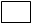  Current engagement MECSH due   Is this family involved with the Early Help Programme? YES/NO  Previous engagement Current engagement Early Help due  Is this referral as a result of a MASH Enquiry?    YES/NO                              AgencyContact NameContactTel: AgencyContact NameContactTel:   GP  Midwife  Health Visitor  Other  Other  OtherViews of Parent/CarerViews of ReferrerNameTel No(s)DateAgencyE-mail addressE-mail addressBy ticking this box and signing this referral form you are confirming that you are the data controller and are passing this information to us to become the data processor. You are also confirming that your company / department is GDPR compliant.I give my consent for Brighter Futures to share my data with any agencies, if agreed with myself, listed on page 2, under section Key Agencies.  I understand that consent is not required if there are safeguarding concerns.I confirm I have been provided with a copy of Brighter Futures Privacy Policy and have read and understood the document.